Пути движения транспортных средств к местам разгрузки/погрузки  и рекомендуемые безопасные пути передвижения детей по территории детского сада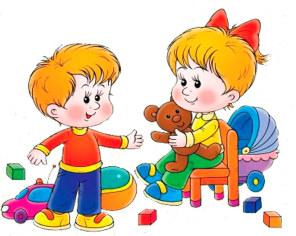 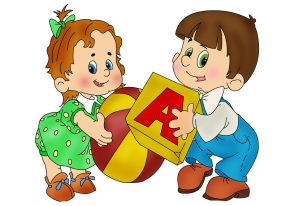 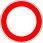 Движение транспортаДвижение детей в (из)  детского садаПроезжая частьОграждение детского садаТротуарВорота с калиткой